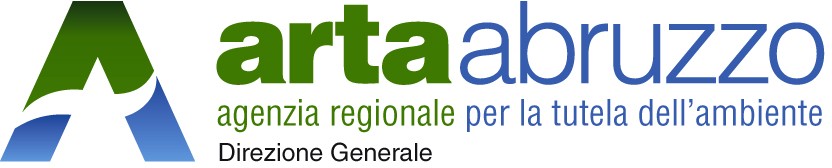 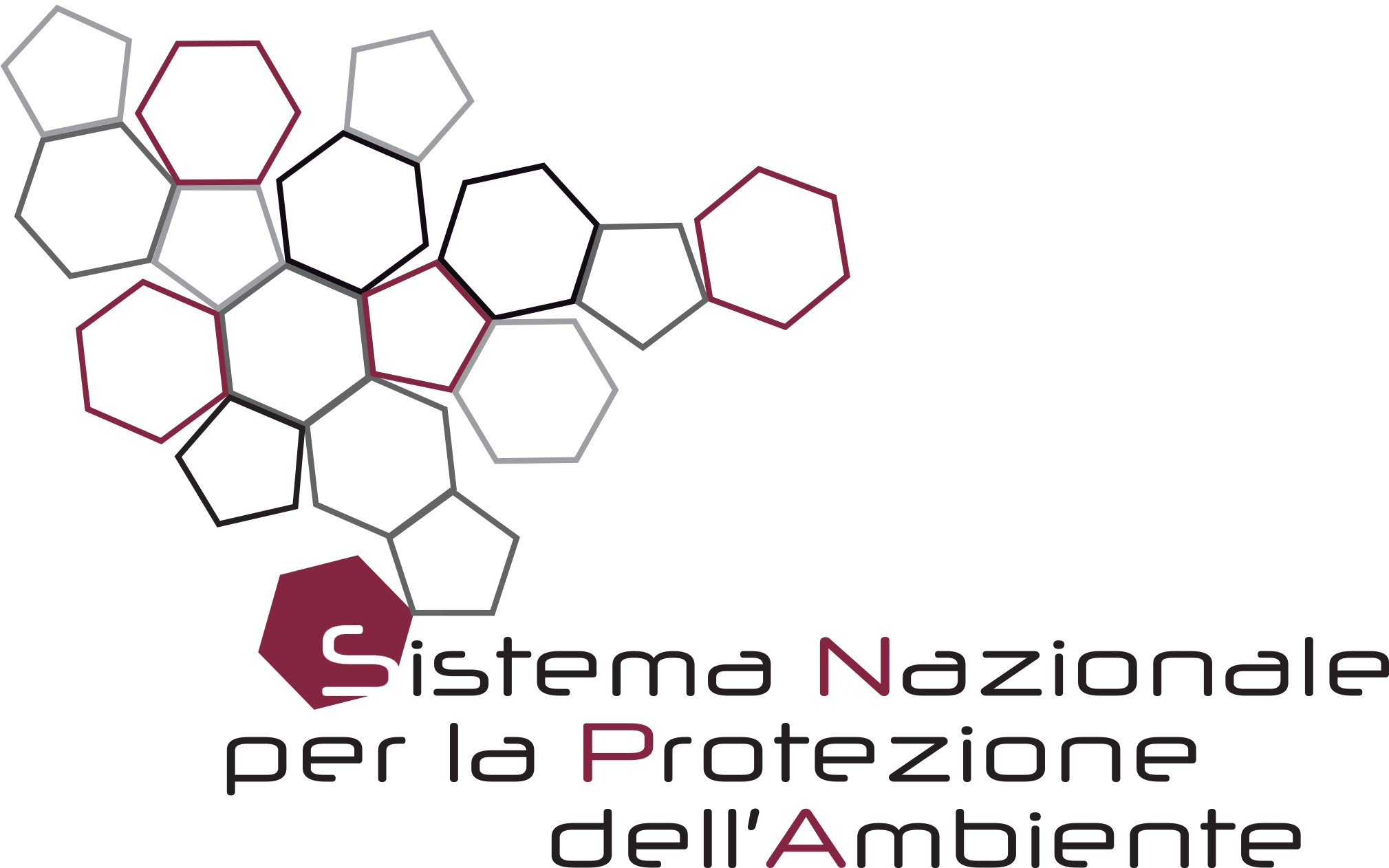 FAC-SIMILE DOMANDA(Compilare in stampatello)All’ ARTA Abruzzo Area Amministrativa Viale Marconi, n. 49 65126 PescaraIl/la	sottoscritt_ ……………………………………………………………………………………..(cognome)	(nome)CHIEDEdi essere ammess_ a partecipare all’ Avviso di selezione, per titoli ed esami, per la copertura din. 1 posto di Assistente Tecnico- Perito Elettrotecnico / Perito Elettronico a tempo determinato full time – Categoria C fascia economica iniziale.A tal fine, consapevole delle sanzioni penali applicabili in caso di dichiarazioni false e mendaci, ai sensi degli artt. 46 e 47 del DPR 445/2000, dichiara sotto la propria responsabilità (compilare adeguatamente gli spazi tratteggiati e barrare le opzioni contrassegnate con cerchietto o quadratino):1)	di	essere	nat_	a	……………………………………………………	Prov	il……………….   2)   di   essere   residente a…………………………………..  Prov	via………………………… n...di	essere	in	possesso	della	cittadinanza……………………………………………………………. (indicare se italiana; se diversa specificare di quale Stato estero membro dell’Unione Europea o non);di avere una adeguata conoscenza della lingua italiana e di godere dei diritti civili e politici nello Stato di appartenenza;	di	essere	iscritt_	nelle	liste	elettorali	del	Comune	di……..…………………………………..................................................................................	di	non	essere	iscritto	nelle	liste	elettorali	del	Comune	di…………………………………... per i seguenti motivi:……………………………………………………………………………..…………………………………....……………………………… di non aver riportato condanne penali passate in giudicato e di non essere stato sottoposto a sentenza di applicazione della pena su richiesta né di avere procedimenti penali in corso che impediscano, ai sensi delle vigenti disposizioni, la costituzione del rapporto di lavoro con la Pubblica Amministrazione; di avere riportato le seguenti condanne penali o di essere stato sottoposto  a  sentenza di applicazione della pena su richiesta per i sotto elencati reati o di avere i seguenti procedimenti penali a carico in corso:…………………………………..…………………………………....………………………………di non essere esclusi dall’ elettorato attivo e non essere destituiti o dispensati dall’ impiego presso pubbliche amministrazioni ovvero licenziati ai sensi delle disposizioni dei contratti collettivi nazionali di lavoro;di aver effettuato il servizio militare di leva o servizio civile sostitutivo dal…………………….…………....al………………..(giorno,mese,anno)presso………………………………………………………..con mansion di………………………………………………………..ovvero	di	trovarsi	nella	seguente	posizione	nei	riguardi	degli	obblighi di leva …………………………………………………………………………………..	 di possedere conoscenze informatiche e di almeno una lingua straniera ai sensi del D.Lgs. n.165/2001;Di possedere il seguente titolo di studio:Diploma di…………………………………………………………………………………………………………………………………..…….…………………………………………..............................conseguito il………………………………………………………………………………..………………….. presso……………………………………………………………………………………………………………………………………………………con votazione…………/……………….Diploma di Laurea (secondo il previgente ordinamento universitario) in..………………………………….……………………………………………..………………conseguito il ………….………….………………….. .........................................................presso ………………………………………………………………………………………......……………………………………………………con votazione……………/……………….Laurea	specialistica/magistrale	(conseguita	secondo	il	vigente	ordinamento universitario) in………………………………………………………………………………………………………………………………………………………………………………............................. appartenente alla classe……………………………………………………………………….. conseguita il ………………….. presso ……………………………………………………………………………………………………………con votazione…………/………………di aver prestato i seguenti servizi:con	rapporto	di	lavoro	subordinato	presso	la	Pubblica	Amministrazione………………………………………………………………………………………………………....……………………………………… dal ………………… al	(giorno,mese,anno)con	qualifica………………………………………………………………………………………...livello/categoria………………………CCNL…………..…………………………………………..causa risoluzione…………………………….di possedere esperienza pregressa documentata nelle attività indicate dall’ Avviso; di non possedere esperienza pregressa documentata nelle attività indicatedall’avviso;di possedere la patente di guida per autoveicoli di tipo B;di	aver	bisogno	del	seguente	ausilio	e	di	tempi	aggiuntivi…………………………………… per lo svolgimento della prova pratica/orale (nei casi previsti dall’ art.20 della L.104/92);di essere in possesso del seguente titolo che dà diritto a riserva, precedenza o a preferenza:……………………………………………………………………………………………………il possesso dei seguenti ulteriori titoli:…………………………………………………………………………………………………………Il/la sottoscritt_:allega alla presente domanda:(n.b. contrassegnare con una X i documenti allegati)fotocopia fronte-retro del proprio documento di identità;curriculum formativo e professionale redatto in carta libera sotto forma di dichiarazione sostitutiva prevista dall’art. 47 del DPR n. 445/2000, datato e firmato;pubblicazioni edite a stampa (ove esistenti), allegate in originale o in copia conforme ai sensi degli artt. 19 e 47 del DPR n. 445/2000;(nei casi previsti dall’ art.20 della L.104/92)certificazione medico-sanitaria che attesti l’handicap posseduto e la quantificazione dei tempi aggiuntivi per il riconoscimento dei benefici di cui alla L.104/1992;DICHIARAdi aver preso visione del presente avviso e di accettare, senza riserva alcuna, tutte le condizioni e prescrizioni contenute nell’ Avviso di selezione.CHIEDEche ogni comunicazione relativa al presente avviso venga inviata al seguente indirizzo PEC, impegnandosi a comunicare eventuali variazioni successive:Via	…………………………………………….n.………….,Città……………………………….Prov. …….. CAP ………………… Tel ………………………………………………………...….PEC personale: …………………………………………………………………………………….Email personale: ………………………………………………………………………………….La presentazione della presente domanda di partecipazione all’avviso in oggetto implica il consenso al trattamento dei propri dati personali ex D.lgs. 196/03.Data …………………………	(FIRMA)